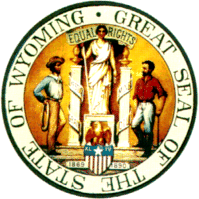 Notice of Procedural Safeguards Individuals with Disabilities Education Act (IDEA) 2004January 2012Wyoming Department of EducationSpecial Programs Division320 West Main Street Riverton, Wyoming 82501The Notice of Procedural Safeguards brochure explains rights available to a parent or child under the Individuals with Disabilities Education Act (IDEA) of 2004. As a parent of a child with a disability you have certain rights under federal and state law. One of those rights is to be informed, in writing and in your native language or other mode of communication that you may use, of the procedural safeguards available to you. Should you have questions about your rights or this document, please contact your local school district where your child attends school or the Wyoming Department of Education, Special Programs Division at 320 West Main Street, Riverton, Wyoming 82501, (307) 857-9250 or (800) 228-6194.PROCEDUPROCEDURALWyoming Advocacy OrganizationsParent Information Center/Parent Education Network 		http://www.wpic.org500 West Lott Street, Suite A						(307) 684-2277Buffalo, Wyoming 82834 						(800) 660-9742		 UPLIFT									http://www.upliftwy.org4007 Greenway Street, Suite 201 					(307) 778-8686 Cheyenne, Wyoming 82001 				 		(888) 875-4383 Wyoming Low or No Cost Legal Service ProvidersLegal Aid of Wyoming – (877) 432-9955Wyoming State Bar Lawyer Referral Service – (307) 632-9061University of Wyoming Legal Services – (307) 766-2104University of Wyoming Domestic Violence Legal Assistance – (307) 766-3747Protection & Advocacy – (307) 632-3496X = Primary areas of focus. Programs may engage in other types of legal assistance as well.Table of ContentsGENERAL INFORMATION……...……………………………………………………………………………………………...4Prior Written Notice Electronic Mail Parental Consent Independent Educational Evaluations CONFIDENTIALITY OF INFORMATION………………………………………………………………………………………8 Definitions Notice to Parents Access Rights Record of Access Records on More Than One Child List of Types and Locations of Information Fees Amendment of Records at Parent’s Request Opportunity for a Hearing Hearing Procedures Results of Hearing Consent for Disclosure of Personally Identifiable Information Safeguards Destruction of Information PROCEDURES FOR DISCIPLINING CHILDREN WITH DISABILITIES……………………………………...........…….11Authority of School Personnel Change of Placement Because of Disciplinary Removals Determination of Setting Appeal Placement During Appeals Protections for Children Not Yet Eligible for Special Education and Related Services Referral to and Action by Law Enforcement and Judicial Authorities STATE COMPLAINT PROCEDURES……...…………………………………………………………………………..….…15Difference Between Request for a Due Process Hearing and State Complaint Procedures Adoption of State Complaint Procedures Minimum State Complaint Procedures Filing a Complaint DISPUTE RESOLUTION PROCEDURES…………………………………………………………………………….……...17MediationModel FormsFiling a Request for a Due Process Hearing Request for a Due Process Hearing The Child’s Placement While the Due Process Hearing is Pending Resolution Process DUE PROCESS PROCEDURES……………….…………………………………………………………...…………....…...22Impartial Due Process Hearing Hearing Rights Hearing Decisions APPEALS…………………....………………………………………………………………………………………….………..24Finality of Decision; Appeal; Impartial Review Timelines and Convenience of Hearings and Reviews Civil Actions, Including the Time Period in Which to File Those Actions Attorneys’ Fees REQUIREMENTS FOR UNILATERAL PLACEMENT BY PARENTS OF CHILDREN IN PRIVATE SCHOOLS AT PUBLIC EXPENSE…………….………………………………………………………………………………………………...26The Individuals with Disabilities Education Act (IDEA) requires school districts or public agencies to provide parents of a child with a disability with a notice containing a full explanation of the procedural safeguards available under the IDEA and the federal regulations. For the purposes of this Notice, the references to school district also pertain to any public agency or preschool serving students under the IDEA.  A copy of this notice must be given to parents at least one time a school year and a copy must also be given to the parents at certain additional times listed below: Upon initial referral or parent request for evaluation; Upon receipt of the first State complaint under 34 C.F.R. §§300.151 through 300.153 and upon receipt of the first request for a due process hearing under 34 C.F.R. §300.507 in a school year; When a decision is made to take a disciplinary action that constitutes a change of placement; andUpon parent request. [34 C.F.R. §300.504(a)]. PRIOR WRITTEN NOTICE 34 C.F.R. §300.503NoticeYour school district must give you written notice (provide you certain information in writing), before it: Proposes to initiate or to change the identification, evaluation, or educational placement of your child, or the provision of a free appropriate public education (FAPE) to your child; or Refuses to initiate or to change the identification, evaluation, or educational placement of your child, or the provision of FAPE to your child. Content of notice The written notice must: Describe the action that your school district proposes or refuses to take; Explain why your school district is proposing or refusing to take the action; Describe each evaluation procedure, assessment, record, or report your school district used in deciding to propose or refuse the action; Include a statement that you have protections under the IDEA; Tell you how you can obtain a copy of the procedural safeguards;Include resources for you to contact for help understanding your rights; Describe any other options that your child's individualized education program (IEP) team considered and the reasons why those options were rejected; and Provide a description of other factors that are relevant to your school district’s proposal or refusal.Notice in understandable language The notice must be: Written in language understandable to the general public; and Provided in your native language or other mode of communication you use, unless it is clearly not feasible to do so. If your native language or other mode of communication is not a written language, your school district must ensure that: The notice is translated for you orally by other means in your native language or other mode of communication; You understand the content of the notice; and There is written evidence that 1 and 2 have been met. ELECTRONIC MAIL 34 C.F.R §300.505 If your school district or public agency offers parents the choice of receiving documents by e-mail, you may choose to receive the following by e-mail: Prior written notice; Procedural safeguards notice; and Notices related to a request for a due process hearing. PARENTAL CONSENT 34 C.F.R. §300.300 Consent for initial evaluation Your school district cannot conduct an initial evaluation of your child to determine whether your child is eligible to receive special education and related services under the IDEA without first providing you with prior written notice of the proposed action and without obtaining your consent. Under the IDEA, consent means that a parent has been fully informed about the proposed action, and that the parent understands and agrees in writing to the action.  Keep in mind that your consent for initial evaluation does not mean that you have also given your consent for the school district to start providing special education and related services to your child. If your child is eligible for special education and related services, you will again be asked for your informed consent to begin those services.In certain limited circumstances, the school district may, but is not required to, pursue an initial evaluation of your child by utilizing the Act's dispute resolution procedures including mediation, resolution meetings, and impartial due process hearing procedures. If you refuse to consent to an initial evaluation, your school district will not violate its obligation to locate, identify and evaluate your child if it does not pursue an evaluation in these circumstances. Special rules for initial evaluation of wards of the State If a child is a ward of the State and is not living with his/her parent — The school district is not required to obtain consent from the parent for an initial evaluation to determine if the child is a child with a disability if: Despite reasonable efforts to do so, the school district cannot find the child’s parent; The rights of the parents have been terminated in accordance with State law; orA judge has appointed another individual to make educational decisions on behalf of the child. Ward of the State does not include a foster child who has a foster parent. Parental consent for services Your school district must obtain your informed consent before providing special education and related services to your child for the first time. If you do not respond to a request to provide your consent for your child to receive special education and related services for the first time, or if you refuse to give such consent, your school district may not use the dispute resolution procedures (i.e., mediation, request for a due process hearing, resolution meeting,) in order to obtain agreement or a ruling that the special education and related services (recommended by your child's IEP Team) may be provided to your child without your consent. If you refuse to give your consent for your child to receive special education and related services for the first time, or if you do not respond to a request to provide such consent and the school district does not provide your child with the special education and related services for which it sought your consent, your school district: Is not in violation of the requirement to make a free appropriate public education (FAPE) available to your child for its failure to provide those services to your child; and Is not required to have an individualized education program (IEP) meeting or develop an IEP for your child.Revocation of ConsentIf, at any time after the initial provision of special education and related services, you revoke your consent in writing for the continued provision of special education and related services, the school district:May not continue to provide special education and related services to your child, but must first provide you with Prior Written Notice before ceasing the services;May not use dispute resolution procedures, including mediation or due process hearings, in order to obtain agreement or a ruling that the services be provided to your child;Will not be considered to be in violation of the requirement to make FAPE available to your child; andIs not required to convene an IEP team meeting or develop an IEP for your child.Also, if you revoke consent for special education and related services after the initial provision of those services to your child, the school district is not required to amend your child’s education records to remove any references to special education.Parental consent for reevaluations Your school district must obtain your informed consent before it reevaluates your child, unless your school district can demonstrate that: It took reasonable steps to obtain your consent for your child's reevaluation; and You did not respond. If you refuse to consent to your child's reevaluation, the school district may, but is not required to, pursue your child's reevaluation by using the mediation, resolution meeting, and impartial due process hearing procedures to seek to override your refusal to consent to your child's reevaluation. As with initial evaluations, your school district does not violate its obligations under Part B of the IDEA if it declines to pursue the reevaluation in this manner. Documentation of reasonable efforts to obtain parental consent Your school district must maintain documentation of reasonable efforts to obtain parental consent for initial evaluations, to provide special education and related services for the first time, for reevaluations and to locate the parents of wards of the State for initial evaluations. The documentation must include a record of the school district’s efforts, such as: Detailed records of telephone calls made or attempted and the results of those calls; Copies of correspondence sent to the parents and any responses received; and Detailed records of visits made to the parent’s home or place of employment and the results of those visits. Other consent requirements Your consent is not required before your school district may: Review existing data as part of your child's evaluation or a reevaluation; or Give your child a test or other evaluation that is given to all children unless, before that test or evaluation, consent is required from parents of all children. Your school district may not use your refusal to consent to one service or activity to deny you or your child any other service, benefit, or activity. If you have enrolled your child in a private school at your own expense or if you are home schooling your child, and you do not provide your consent for your child's initial evaluation or your child's reevaluation, or you fail to respond to a request to provide your consent, the school district may not use its consent override procedures (i.e., mediation, resolution meeting, or an impartial due process hearing) and is not required to consider your child as eligible to receive equitable services (services made available to parentally-placed private school children with disabilities). INDEPENDENT EDUCATIONAL EVALUATIONS 34 C.F.R. §300.502 General As described below, you have the right to obtain an independent educational evaluation (IEE) of your child if you disagree with the evaluation of your child that was obtained by your school district.If you request an independent educational evaluation, the school district must provide you with information about where you may obtain an independent educational evaluation and about the school district’s criteria that apply to independent educational evaluations.Independent educational evaluation means an evaluation conducted by a qualified examiner who is not employed by the school district responsible for the education of your child. Public expense means that the school district either pays for the full cost of the evaluation or ensures that the evaluation is otherwise provided at no cost to you, consistent with the provisions of Part B of the IDEA, which allow each State to use whatever State, local, Federal and private sources of support are available in the State to meet these requirements. Parent right to evaluation at public expense You have the right to an independent educational evaluation of your child at public expense if you disagree with an evaluation of your child obtained by your school district, subject to the following conditions: If you request an independent educational evaluation of your child at public expense, your school district must, without unnecessary delay, either: (a) File a request for a due process hearing to show that its evaluation of your child is appropriate; or (b) Provide an independent educational evaluation at public expense, unless the school district demonstrates in a hearing that the evaluation of your child that you obtained did not meet the school district’s criteria;If your school district requests a hearing and the final decision is that the school district’s evaluation of your child is appropriate, you still have the right to an independent educational evaluation, but not at public expense; andIf you request an independent educational evaluation of your child, the school district may ask why you object to the evaluation of your child obtained by the school district. However, your school district may not require an explanation and may not unreasonably delay either providing the independent educational evaluation of your child at public expense or filing a request for a due process hearing to defend the school district’s evaluation of your child. You are entitled to only one independent educational evaluation of your child at public expense each time your school district conducts an evaluation of your child with which you disagree. Parent-initiated evaluations If you obtain an independent educational evaluation of your child at public expense or you share with the school district an evaluation of your child that you obtained at private expense: Your school district must consider the results of the evaluation of your child, if it meets the school district’s criteria for independent educational evaluations, in any decision made with respect to the provision of a free appropriate public education (FAPE) to your child; andYou or your school district may present the evaluation as evidence at a due process hearing regarding your child. Requests for evaluations by hearing officers If a hearing officer requests an independent educational evaluation of your child as part of a due process hearing, the cost of the evaluation must be at public expense.School district criteria If an independent educational evaluation is at public expense, the criteria under which the evaluation is obtained, including the location of the evaluation and the qualifications of the examiner, must be the same as the criteria that the school district uses when it initiates an evaluation (to the extent those criteria are consistent with your right to an independent educational evaluation). Except for the criteria described above, a school district may not impose conditions or timelines related to obtaining an independent educational evaluation at public expense. OF INFORMATION DEFINITIONS 34 C.F.R. §300.611 Destruction means physical destruction or removal of personal identifiers from information so that the information is no longer personally identifiable.Education records means the type of records covered under the definition of ‘‘education records’’ in 34 C.F.R. Part 99 (the regulations implementing the Family Educational Rights and Privacy Act of 1974, 20 U.S.C. 1232g (FERPA). Participating agency means any school district, public agency, agency or institution that collects, maintains, or uses personally identifiable information, or from which information is obtained, under Part B of the IDEA. Personally identifiable, according to §300.32, means information that hasYour child’s name, your name as the parent, or the name of another family member;Your child’s address;A personal identifier, such as your child’s social security number or student number; orA list of personal characteristics or other information that would make it possible to identify your child with reasonable certainty.NOTICE TO PARENTS 34 C.F.R. §300.612 The Wyoming Department of Education must give notice that is adequate to fully inform parents about confidentiality of personally identifiable information, including: A description of the extent to which the notice is given in the native languages of the various population groups in the State; A description of the children on whom personally identifiable information is maintained, the types of information sought, the methods the State intends to use in gathering the information (including the sources from whom information is gathered), and the uses to be made of the information; A summary of the policies and procedures that participating agencies must follow regarding storage, disclosure to third parties, retention, and destruction of personally identifiable information; and A description of all of the rights of parents and children regarding this information, including the rights under the Family Educational Rights and Privacy Act (FERPA) and its implementing regulations in 34 C.F.R. Part 99. Before any major identification, location, or evaluation activity (also known as “child find”), the notice must be published or announced in newspapers or other media, or both, with circulation adequate to notify parents throughout Wyoming to locate, identify, and evaluate children in need of special education and related services. ACCESS RIGHTS 34 C.F.R. §300.613 The participating agency must permit you to inspect and review any education records relating to your child that are collected, maintained, or used by your school district under Part B of the IDEA. The participating agency must comply with your request to inspect and review any education records on your child without unnecessary delay and before any meeting regarding an individualized education program (IEP), or any impartial due process hearing (including a resolution meeting or a hearing regarding discipline), and in no case more than 45 calendar days after you have made a request. Your right to inspect and review education records includes: Your right to a response from the participating agency to your reasonable requests for explanations and interpretations of the records; Your right to request that the participating agency provide copies of the records if you cannot effectively inspect and review the records unless you receive those copies; and Your right to have your representative inspect and review the records. The participating agency may presume that you have authority to inspect and review records relating to your child unless advised that you do not have the authority under applicable State law governing such matters as guardianship, or separation and divorce. RECORD OF ACCESS 34 C.F.R. §300.614 Each participating agency must keep a record of parties obtaining access to education records collected, maintained, or used under Part B of the IDEA (except access by parents and authorized employees of the participating agency), including the name of the party, the date access was given, and the purpose for which the party is authorized to use the records. RECORDS ON MORE THAN ONE CHILD 34 C.F.R. §300.615 If any education record includes information on more than one child, the parents of those children have the right to inspect and review only the information relating to their child or to be informed of that specific information. LIST OF TYPES AND LOCATIONS OF INFORMATION 34 C.F.R. §300.616 On request, each participating agency must provide you with a list of the types and locations of education records collected, maintained, or used by the agency. FEES 34 C.F.R. §300.617 Each participating agency may charge a fee for copies of records that are made for you under Part B of the IDEA, if the fee does not effectively prevent you from exercising your right to inspect and review those records. A participating agency may not charge a fee to search for or to retrieve information under Part B of the IDEA. AMENDMENT OF RECORDS AT PARENT’S REQUEST 34 C.F.R. §300.618 If you believe that information in the education records regarding your child collected, maintained, or used under Part B of the IDEA is inaccurate, misleading, or violates the privacy or other rights of your child, you may request the participating agency that maintains the information to change the information. The participating agency must decide whether to change the information in accordance with your request within a reasonable period of time of receipt of your request. If the participating agency refuses to change the information in accordance with your request, it must inform you of the refusal and advise you of the right to a hearing for this purpose.OPPORTUNITY FOR A HEARING 34 C.F.R. §300.619 The participating agency must, on request, provide you an opportunity for a hearing to challenge information in education records regarding your child to ensure that it is not inaccurate, misleading, or otherwise in violation of the privacy or other rights of your child. HEARING PROCEDURES 34 C.F.R. §300.621 A hearing to challenge information in education records must be conducted according to the procedures for such hearings under the Family Educational Rights and Privacy Act (FERPA).RESULT OF HEARING 34 C.F.R. §300.620 If, as a result of the hearing, the participating agency decides that the information is inaccurate, misleading or otherwise in violation of the privacy or other rights of the child, it must change the information accordingly and inform you in writing. If, as a result of the hearing, the participating agency decides that the information is not inaccurate, misleading, or otherwise in violation of the privacy or other rights of your child, it must inform you of your right to place in the records that it maintains on your child a statement commenting on the information or providing any reasons you disagree with the decision of the participating agency.Such an explanation placed in the records of your child must: Be maintained by the participating agency as part of the records of your child as long as the record or contested portion is maintained by the participating agency; and If the participating agency discloses the records of your child or the challenged portion to any party, the explanation must also be disclosed to that party. CONSENT FOR DISCLOSURE OF PERSONALLY IDENTIFIABLE INFORMATION 34 C.F.R. §300.622 Unless the information is contained in education records, and the disclosure is authorized without parental consent under the Family Educational Rights and Privacy Act (FERPA), your consent must be obtained before personally identifiable information is disclosed to parties other than officials of participating agencies. Except under the circumstances specified below, your consent is not required before personally identifiable information is released to officials of participating agencies for purposes of meeting a requirement of Part B of the IDEA. Your consent, or consent of an eligible child who has reached the age of majority under State law, must be obtained before personally identifiable information is released to officials of participating agencies providing or paying for transition services. If your child is in, or is going to go to, a private school that is not located in the same school district you reside in, your consent must be obtained before any personally identifiable information about your child is released between officials in the school district where the private school is located and officials in the school district where you reside. SAFEGUARDS 34 C.F.R. §300.623 Each participating agency must protect the confidentiality of personally identifiable information at collection, storage, disclosure, and destruction stages.One official at each participating agency must assume responsibility for ensuring the confidentiality of any personally identifiable information. All persons collecting or using personally identifiable information must receive training or instruction regarding your State’s policies and procedures regarding confidentiality under Part B of the IDEA and the Family Educational Rights and Privacy Act (FERPA). Each participating agency must maintain, for public inspection, a current listing of the names and positions of those employees within the agency who may have access to personally identifiable information. DESTRUCTION OF INFORMATION 34 C.F.R. §300.624 Your school district must inform you when personally identifiable information collected, maintained, or used is no longer needed to provide educational services to your child. The information must be destroyed at your request. However, a permanent record of your child’s name, address, and phone number, his or her grades, attendance record, classes attended, grade level completed, and year completed may be maintained without time limitation. PROCEDURES WHEN DISCIPLINING CHILDREN WITH DISABILITIES AUTHORITY OF SCHOOL PERSONNEL 34 C.F.R. §300.530 Case-by-case determination School personnel may consider any unique circumstances on a case-by-case basis, when determining whether a change of placement, made in accordance with the following requirements related to discipline, is appropriate for a child with a disability who violates a school code of student conduct. General To the extent that they also take such action for children without disabilities, school personnel may, for not more than 10 school days in a row, remove a child with a disability who violates a code of student conduct from his or her current placement to an appropriate interim alternative educational setting another setting, or suspension. School personnel may also impose additional removals of the child of not more than 10 school days in a row in that same school year for separate incidents of misconduct, as long as those removals do not constitute a change of placement as described below.Once a child with a disability has been removed from his or her current placement for a total of 10 school days in the same school year, the school district must, during any subsequent days of removal in that school year, provide services as described below.Additional authority If the behavior that violated the student code of conduct was not a manifestation of the child’s disability and the disciplinary change of placement would exceed 10 school days in a row, school personnel may apply the disciplinary procedures to that child with a disability in the same manner and for the same duration as it would to children without disabilities, except that the school must provide services to that child as described below. Services The services that must be provided to a child with a disability who has been removed from the child’s current placement may be provided in an interim alternative educational setting. The child’s IEP team determines the interim alternative educational setting for such services. A school district is only required to provide services to a child with a disability who has been removed from his or her current placement for 10 school days or less in that school year, if it provides services to a child without disabilities who has been similarly removed. A child with a disability who is removed from the child’s current placement for more than 10 school days must: Continue to receive educational services, so as to enable the child to continue to participate in the general education curriculum, although in another setting, and to progress toward meeting the goals set out in the child’s IEP; and Receive, as appropriate, a functional behavioral assessment, and behavioral intervention services and modifications that are designed to address the behavior violation so that it does not happen again. After a child with a disability has been removed from his or her current placement for 10 school days in that same school year, and if the current removal is for 10 school days in a row or less and if the removal is not a change of placement (see definition below), then school personnel, in consultation with at least one of the child’s teachers, determine the extent to which services are needed to enable the child to continue to participate in the general education curriculum, although in another setting, and to progress toward meeting the goals set out in the child’s IEP. If the removal is a change of placement (see definition below), the child’s IEP team determines the appropriate services to enable the child to continue to participate in the general education curriculum, although in another setting, and to progress toward meeting the goals set out in the child’s IEP. Manifestation determination Within 10 school days of any decision to change the placement of a child with a disability because of a violation of a code of student conduct (except for a removal that is for 10 school days in a row or less and not a change of placement), the school district, the parent, and relevant members of the IEP team (as determined by the parent and the school district) must review all relevant information in the student’s file, including the child’s IEP, any teacher observations, and any relevant information provided by the parents to determine: If the conduct in question was caused by, or had a direct and substantial relationship to, the child’s disability; or If the conduct in question was the direct result of the school district’s failure to implement the child's IEP. If the school district, the parent, and relevant members of the child’s IEP team determine that either of those conditions was met, the conduct must be determined to be a manifestation of the child’s disability. If the school district, the parent, and relevant members of the child’s IEP team determine that the conduct in question was the direct result of the school district’s failure to implement the IEP, the school district must take immediate action to remedy those deficiencies. Determination that behavior was a manifestation of the child's disability If the school district, the parent, and relevant members of the IEP Team determine that the conduct was a manifestation of the child’s disability, the IEP Team must either: Conduct a functional behavioral assessment, unless the school district had conducted a functional behavioral assessment before the behavior that resulted in the change of placement occurred, and implement a behavioral intervention plan for the child; or If a behavioral intervention plan already has been developed, review the behavioral intervention plan, and modify it, as necessary, to address the behavior. Except as described below, the school district must return the child to the placement from which the child was removed, unless the parent and the district agree to a change of placement as part of the modification of the behavioral intervention plan. Special circumstances Whether or not the behavior was a manifestation of the child’s disability, school personnel may remove a student to an interim alternative educational setting (determined by the child’s IEP team) for up to 45 school days, if the child: Carries a weapon (see the definition below) to school or has a weapon at school, on school premises, or at a school function under the jurisdiction of the Wyoming Department of Education or a school district; Knowingly has or uses illegal drugs (see the definition below), or sells or solicits the sale of a controlled substance, (see the definition below), while at school, on school premises, or at a school function under the jurisdiction of the Wyoming Department of Education or a school district; or Has inflicted serious bodily injury (see the definition below) upon another person while at school, on school premises, or at a school function under the jurisdiction of the Wyoming Department of Education or a school district. Definitions Controlled substance means a drug or other substance identified under schedules I, II, III, IV, or V in section 202(c) of the Controlled Substances Act (21 U.S.C. 812(c)). Illegal drug means a controlled substance; but does not include a controlled substance that is legally possessed or used under the supervision of a licensed health-care professional or that is legally possessed or used under any other authority under that Act or under any other provision of Federal law. Serious bodily injury has the meaning given the term ‘‘serious bodily injury’’ under paragraph (3) of subsection (h) of section 1365 of title 18, United States Code. Weapon has the meaning given the term ‘‘dangerous weapon’’ under paragraph (2) of the first subsection (g) of section 930 of title 18, United States Code. Notification On the date it makes the decision to make a removal that is a change of placement of the child because of a violation of a code of student conduct, the school district must notify the parents of that decision, and provide the parents with a procedural safeguards notice. CHANGE OF PLACEMENT BECAUSE OF DISCIPLINARY REMOVALS 34 C.F.R. §300.536	A removal of a child with a disability from the child’s current educational placement is a change of placement if:The removal is for more than 10 school days in a row; or The child has been subjected to a series of removals that constitute a pattern because: The series of removals total more than 10 school days in a school year; The child’s behavior is substantially similar to the child’s behavior in previous incidents that resulted in the series of removals; andOf such additional factors as the length of each removal, the total amount of time the child has been removed, and the proximity of the removals to one another.Whether a pattern of removals constitutes a change of placement is determined on a case-by-case basis by the school district and, if challenged, is subject to review through due process and judicial proceedings.DETERMINATION OF SETTING 34 C.F.R. §300.531 The individualized education program (IEP) Team must determine the interim alternative educational setting for removals that are changes of placement, and removals under the headings Additional authority and Special circumstances, above. APPEAL 34 C.F.R. §300.532 General The parent of a child with a disability may file a request for a due process hearing (see above) if he or she disagrees with: Any decision regarding placement made under these discipline provisions; or The manifestation determination described above. The school district may file a request for due process hearing (see above) if it believes that maintaining the current placement of the child is substantially likely to result in injury to the child or to others. Authority of hearing officer A hearing officer must conduct the due process hearing and make a decision. The hearing officer may: Return the child with a disability to the placement from which the child was removed if the hearing officer determines that the removal was a violation of the requirements described above, or that the child’s behavior was a manifestation of the child’s disability; orOrder a change of placement of the child with a disability to an appropriate interim alternative educational setting for not more than 45 school days if the hearing officer determines that maintaining the current placement of the child is substantially likely to result in injury to the child or to others. These hearing procedures may be repeated if the school district believes that returning the child to the original placement is substantially likely to result in injury to the child or to others. Whenever a parent or a school district files a request for a due process hearing, a hearing must be held that meets the requirements described above for due process hearings, except as follows: The Wyoming Department of Education or school district must arrange for an expedited due process hearing, which must occur within 20 school days of the date the hearing is requested and must result in a determination within 10 school days after the hearing. Unless the parents and the school district agree in writing to waive the meeting, or agree to use mediation, a resolution meeting must occur within seven calendar days of receiving notice of the request for a due process hearing. The hearing may proceed unless the matter has been resolved to the satisfaction of both parties within 15 calendar days of receipt of the request for due process hearing. A party may appeal the decision in an expedited due process hearing in the same way as they may for decisions in other due process hearings (see Appeals, above). PLACEMENT DURING APPEALS 34 C.F.R. §300.533 When, as described above, the parent or school district has filed a request for a due process hearing related to disciplinary matters, the child must (unless the parent and the Wyoming Department of Education or school district agree otherwise) remain in the interim alternative educational setting pending the decision of the hearing officer, or until the expiration of the time period of removal as provided for and described under Authority of School Personnel, whichever occurs first.PROTECTIONS FOR CHILDREN NOT YET ELIGIBLE FOR SPECIAL EDUCATION AND RELATED SERVICES 34 C.F.R. §300.534 General If a child has not been determined eligible for special education and related services and violates a code of student conduct, but the school district had knowledge (as determined below) before the behavior that brought about the disciplinary action occurred, that the child was a child with a disability, then the child may assert any of the protections described in this notice. Basis of knowledge for disciplinary matters A school district must be deemed to have knowledge that a child is a child with a disability if, before the behavior that brought about the disciplinary action occurred if: The parent of the child expressed concern in writing that the child is in need of special education and related services to supervisory or administrative personnel of the appropriate educational agency, or a teacher of the child; The parent requested an evaluation related to eligibility for special education and related services under Part B of the IDEA; or The child’s teacher or other school district personnel expressed specific concerns about a pattern of behavior demonstrated by the child directly to the school district’s director of special education or to other supervisory personnel of the school district. Exception A school district would not be deemed to have such knowledge if: The child’s parent has not allowed an evaluation of the child or refused special education services; or The child has been evaluated and determined to not be a child with a disability under Part B of the IDEA. Conditions that apply if there is no basis of knowledge If prior to taking disciplinary measures against the child, a school district does not have knowledge that a child is a child with a disability as described above, the child may be subjected to the disciplinary measures that are applied to children without disabilities who engaged in comparable behaviors. However, if a request is made for an evaluation of a child during the time period in which the child is subjected to disciplinary measures, the evaluation must be conducted in an expedited manner. Until the evaluation is completed, the child remains in the educational placement determined by school authorities, which can include suspension or expulsion without educational services. If the child is determined to be a child with a disability, taking into consideration information from the evaluation conducted by the school district, and information provided by the parents, the school district must provide special education and related services in accordance with Part B of the IDEA, including the disciplinary requirements described above. REFERRAL TO AND ACTION BY LAW ENFORCEMENT AND JUDICIAL AUTHORITIES 34 C.F.R. §300.535 Referral to law enforcementPart B of the IDEA does not: Prohibit an agency from reporting a crime committed by a child with a disability to appropriate authorities; or Prevent State law enforcement and judicial authorities from exercising their responsibilities with regard to the application of Federal and State law to crimes committed by a child with a disability.Transmittal of records If a school district reports a crime committed by a child with a disability, the school district: Must ensure that copies of the child’s special education and disciplinary records are transmitted for consideration by the authorities to whom the agency reports the crime; and May transmit copies of the child’s special education and disciplinary records only to the extent permitted by the Family Educational Rights and Privacy Act (FERPA). ATE COMPLAINT PROCEDURES DIFFERENCE BETWEEN DUE PROCESS HEARING AND STATE COMPLAINT PROCEDURES The regulations for Part B of IDEA set forth separate procedures for a State complaint and a due process hearing request. Any individual or organization may file a State complaint alleging a violation of any Part B requirement by a school district, the Wyoming Department of Education, or any other public agency. Only you or a school district may file a request for due process on any matter relating to a proposal or a refusal to initiate or change the identification, evaluation or educational placement, or the provision of a free appropriate public education (FAPE) of your child. While staff of the Wyoming Department of Education generally must resolve a State complaint within a 60-calendar-day timeline, unless the timeline is properly extended, an impartial due process hearing officer must hear a due process hearing (if not resolved through a resolution meeting or through mediation) and issue a written decision within 45-calendar-days after the end of the resolution period, unless the hearing officer grants a specific extension of the timeline at your request or the school district's request. The State complaint and due process procedures are described more fully below. ADOPTION OF STATE COMPLAINT PROCEDURES 34 C.F.R. §300.151 General The Wyoming Department of Education must have written procedures for: Resolving any complaint, including a complaint filed by an organization or individual from another State; The filing of a complaint with the Wyoming Department of Education; andWidely disseminating the State complaint procedures to parents and other interested individuals, including parent training and information centers, protection and advocacy agencies, independent living centers, and other appropriate entities. Remedies for denial of appropriate services In resolving a State complaint in which the Wyoming Department of Education has found a failure to provide appropriate services, the Wyoming Department of Education must address: The failure to provide appropriate services, including corrective action appropriate to address the needs of the child; and Appropriate future provision of services for all children with disabilities. MINIMUM STATE COMPLAINT PROCEDURES 34 C.F.R. §300.152 Time limit; minimum procedures The Wyoming Department of Education must include in its State complaint procedures a time limit of 60 calendar days after a complaint is filed to: Carry out an independent on-site investigation, if the Wyoming Department of Education determines that an investigation is necessary; Give the complainant the opportunity to submit additional information, either orally or in writing, about the allegations in the complaint; Provide the school district or other public agency with the opportunity to respond to the complaint, including, at a minimum: (a) at the option of the agency, a proposal to resolve the complaint; and (b) an opportunity for a parent who has filed a complaint and the agency to agree voluntarily to engage in mediation; Review all relevant information and make an independent determination as to whether the school district or other public agency is violating a requirement of Part B of the IDEA; and Issue a written decision to the complainant that addresses each allegation in the complaint and contains: (a) findings of fact and conclusions; and (b) the reasons for the Wyoming Department of Education’s final decision. Time extension; final decision; implementation The Wyoming Department of Education’s procedures also must: Permit an extension of the 60 calendar-day time limit only if: (a) exceptional circumstances exist with respect to a particular State complaint; or (b) the parent and the school district or other public agency involved voluntarily agree to extend the time to resolve the matter through mediation or alternative means of dispute resolution, if available in the State. Include procedures for effective implementation of the Wyoming Department of Education’s final decision, if needed, including: (a) technical assistance activities; (b) negotiations; and (c) corrective actions to achieve compliance. State complaints and due process hearings If a written State complaint is received that is also the subject of a due process hearing or the State complaint contains multiple issues of which one or more are part of such a hearing, the WDE must set aside the State complaint, or any part of the State complaint that is being addressed in the due process hearing until the hearing is over. Any issue in the State complaint that is not a part of the due process hearing must be resolved using the time limit and procedures described above. If an issue raised in a State complaint has previously been decided in a due process hearing involving the same parties (you and the school district), then the due process hearing decision is binding on that issue and the Wyoming Department of Education must inform the complainant that the decision is binding. A complaint alleging a school district’s or other public agency’s failure to implement a due process hearing decision must be resolved by the Wyoming Department of Education. FILING A COMPLAINT 34 C.F.R. §300.153 An organization or individual may file a signed written State complaint under the procedures described above. The State complaint must include: A statement that a school district or other public agency has violated a requirement of Part B of the IDEA or its regulations; The facts on which the statement is based; The signature and contact information for the complainant; andIf alleging violations regarding a specific child: The name of the child and address of the residence of the child; The name of the school the child is attending; In the case of a homeless child or youth, available contact information for the child, and the name of the school the child is attending; A description of the nature of the problem of the child, including facts relating to the problem; and A proposed resolution of the problem to the extent known and available to the party filing the complaint at the time the complaint is filed. The complaint must allege a violation that occurred not more than one year prior to the date that the complaint is received.The party filing the State complaint must forward a copy of the complaint to the school district or other public agency serving the child at the same time the party files the complaint with the Wyoming Department of Education. DUE PROCESS HEARING PROCEDURES MEDIATION 34 C.F.R. §300.506 General The school district must make mediation available to allow you and the school district to resolve disagreements involving any matter under Part B of the IDEA, including matters arising prior to the filing of a request for a due process hearing. Thus, mediation is available to resolve disputes under Part B of the IDEA, whether or not you have filed a due process hearing request.Requirements WDE must ensure that the mediation process: Is voluntary on your part and the school district's part; Is not used to deny or delay your right to a due process hearing, or to deny any other rights you have under Part B of the IDEA; and Is conducted by a qualified and impartial mediator who is trained in effective mediation techniques. The school district may develop procedures that offer parents and schools that choose not to use the mediation process, an opportunity to meet, at a time and location convenient to you, with a disinterested party: Who is under contract with an appropriate alternative dispute resolution entity, or a parent training and information center or community parent resource center in the State; and Who would explain the benefits and encourage the use of the mediation process to you. The State must have a list of people who are qualified mediators and know the laws and regulations relating to the provision of special education and related services. The Wyoming Department of Education must select mediators on a random, rotational, or other impartial basis. The State is responsible for the cost of the mediation process, including the costs of meetings. Each meeting in the mediation process must be scheduled in a timely manner and held at a place that is convenient for you and the school district. If you and the school district resolve a dispute through the mediation process, both parties must enter into a legally binding agreement that sets forth the resolution and that: States that all discussions that happened during the mediation process will remain confidential and may not be used as evidence in any subsequent due process hearing or civil proceeding; and Is signed by both you and a representative of the school district who has the authority to bind the school district.  A written, signed mediation agreement is enforceable in any State court of competent jurisdiction (a court that has the authority under State law to hear this type of case) or in a district court of the United States. Discussions that happened during the mediation process must be confidential. They cannot be used as evidence in any future due process hearing or civil proceeding of any Federal court or State court of a State receiving assistance under Part B of IDEA. Impartiality of mediator The mediator: May not be an employee of the Wyoming Department of Education or the school district that is involved in the education or care of your child; and Must not have a personal or professional interest which conflicts with the mediator’s objectivity. A person who otherwise qualifies as a mediator is not an employee of a school district or State agency solely because he or she is paid by the agency or school district to serve as a mediator. MODEL FORMS 34 C.F.R. §300.509 The Wyoming Department of Education must develop model forms to help you file a request for a due process hearing and a State complaint. The State of Wyoming does not require you to use these model forms. In fact, you do not need to use the model form or any form, so long as the request contains the required information for filing a request for a due process hearing or a State complaint. FILING A REQUEST FOR A PROCESS HEARING 34 C.F.R. §300.507 General You or the school district may file a request for a due process hearing on any matter relating to a proposal or a refusal to initiate or change the identification, evaluation or educational placement of your child, or the provision of a free appropriate public education (FAPE) to your child. The due process hearing request must allege a violation that happened not more than two years before you or the school district knew or should have known about the alleged action that forms the basis of the due process hearing request. The above timeline does not apply to you if you could not file a request for a due process hearing within the timeline because: The school district specifically misrepresented that it had resolved the issues identified in the request for a due process hearing; or The school district withheld information from you that it was required to provide you under Part B of the IDEA. Information for parents The school district must inform you of any free or low-cost legal and other relevant services available in the area if you request the information, or if you or the school district file a request for a due process hearing.REQUEST FOR A DUE PROCESS HEARING 34 C.F.R. §300.508 General In order to request a hearing, you or the school district (or your attorney or the school district's attorney) must submit a request for a due process hearing to the other party. That request for a due process hearing must contain all of the content listed below and must be kept confidential. You or the school district, whichever one filed the complaint, must also provide the Wyoming Department of Education with a copy of the request for a due process hearing. Content of the requestThe request for a due process hearing must include: The name of the child; The address of the child’s residence; The name of the child’s school; If the child is a homeless child or youth, the child’s contact information and the name of the child’s school; A description of the nature of the problem of the child relating to the proposed or refused action, including facts relating to the problem; andA proposed resolution of the problem to the extent known and available to you or the school district at the time. Notice required before a hearing on a due process request You or the school district may not have a due process hearing until you or the school district (or your attorney or the school district's attorney), files a request for a due process hearing that includes the information listed above. Sufficiency of request for a due process hearing In order for a request for a due process hearing to go forward, it must be considered sufficient. The request for a due process hearing will be considered sufficient (to have met the content requirements above) unless the party receiving the request for a due process hearing (you or the school district) notifies the hearing officer and the other party in writing, within 15 calendar days of receiving the request for a due process hearing, that the receiving party believes that the request for a due process hearing does not meet the requirements listed above. Within five calendar days of receiving the notification the receiving party (you or the school district) considers a request for a due process hearing insufficient, the hearing officer must decide if the request for a due process hearing meets the requirements listed above, and notify you and the school district in writing immediately. Amendment of a due process hearing requestYou or the school district may make changes to the due process hearing request only if: The other party approves of the changes in writing and is given the chance to resolve the concerns in the due process hearing request through a resolution meeting; or By no later than five days before the due process hearing begins, the hearing officer grants permission for the changes. If the complaining party (you or the school district) makes changes to the request for a due process hearing, the timelines for the resolution meeting (within 15 calendar days of receiving the complaint) and the time period for resolution (within 30 calendar days of receiving the request for a due process hearing) start again on the date the amended request for a due process hearing is filed. Local educational agency (LEA) or school district response to a request for a due process hearing If the school district has not sent a prior written notice to you regarding the subject matter contained in your request for a due process hearing, the school district must, within 10 calendar days of receiving the request for a due process hearing, send to you a response that includes: An explanation of why the school district proposed or refused to take the action raised in the request for a due process hearing;A description of other options that your child's individualized education program (IEP) team considered and the reasons why those options were rejected; A description of each evaluation procedure, assessment, record, or report the school district used as the basis for the proposed or refused action; and A description of the other factors that are relevant to the school district’s proposed or refused action. Providing the information in items 1-4 above does not prevent the school district from asserting that your request for a due process hearing was insufficient. Other party response to a request for a due process hearing Except as stated immediately above, the party receiving a request for a due process hearing must, within 10 calendar days of receiving the request for a due process hearing, send the other party a response that specifically addresses the issues in the request for a due process hearing. THE CHILD’S PLACEMENT WHILE THE DUE PROCESS HEARING IS PENDING 34 C.F.R. §300.518 Except as provided under PROCEDURES FOR DISCIPLINING CHILDREN WITH DISABILITIES, once a request for a due process hearing is sent to the other party, during the resolution process time period, and while waiting for the decision of any impartial due process hearing or court proceeding, unless you and the State or school district agree otherwise, your child must remain in his or her current educational placement. If the request for a due process hearing involves an application for initial admission to public school, your child, with your consent, must be placed in the regular public school program until the completion of all such proceedings. If the request for a due process hearing involves an application for initial services under Part B of the IDEA for a child who is transitioning from being served under Part C of the IDEA to Part B of the IDEA and who is no longer eligible for Part C services because the child has turned three, the school district is not required to provide the Part C services that the child has been receiving. If the child is found eligible under Part B of the IDEA and you consent for the child to receive special education and related services for the first time, then, pending the outcome of the proceedings, the school district must provide those special education and related services that are not in dispute (those which you and the school district both agree upon).RESOLUTION PROCESS 34 C.F.R. §300.510 Resolution meeting Within 15 calendar days of receiving notice of your request for a due process hearing, and before the due process hearing begins, the school district must convene a meeting with you and the relevant member or members of the individualized education program (IEP) team who have specific knowledge of the facts identified in your request for a due process hearing. The meeting: Must include a representative of the school district who has decision-making authority on behalf of the school district; and May not include an attorney of the school district unless you are accompanied by an attorney. You and the school district determine the relevant members of the IEP Team to attend the meeting. The purpose of the meeting is for you to discuss your request for a due process hearing, and the facts that form the basis of the request for a due process hearing, so that the school district has the opportunity to resolve the dispute. The resolution meeting is not necessary if: You and the school district agree in writing to waive the meeting; or You and the school district agree to use the mediation process.Resolution period If the school district has not resolved the request for a due process hearing to your satisfaction within 30 calendar days of the receipt of the request for a due process hearing (during the time period for the resolution process), the due process hearing may occur. The 45-calendar-day timeline for issuing a final decision begins at the expiration of the 30-calendar-day resolution period, with certain exceptions for adjustments made to the 30-calendar-day resolution period, as described below. Except where you and the school district have both agreed to waive the resolution process or to use mediation, your failure to participate in the resolution meeting will delay the timelines for the resolution process and due process hearing until you agree to participate in a meeting. If after making reasonable efforts and documenting such efforts, the school district is not able to obtain your participation in the resolution meeting, the school district may, at the end of the 30-calendar-day resolution period, request that a hearing officer dismiss your request for a due process hearing. Documentation of such efforts must include a record of the school district’s attempts to arrange a mutually agreed upon time and place, such as: Detailed records of telephone calls made or attempted and the results of those calls; Copies of correspondence sent to you and any responses received; andDetailed records of visits made to your home or place of employment and the results of those visits.If the school district fails to hold the resolution meeting within 15 calendar days of receiving notice of your request for a due process hearing or fails to participate in the resolution meeting, you may ask a hearing officer to order that the 45-calendar-day due process hearing timeline begin. Adjustments to the 30-calendar-day resolution period If you and the school district, agree in writing to waive the resolution meeting, then the 45-calendar-day timeline for the due process hearing starts the next day. After the start of mediation or the resolution meeting and before the end of the 30-calendar-day resolution period, if you and the school district, agree in writing that no agreement is possible, then the 45-calendar-day timeline for the due process hearing starts the next day. If you and the school district agree to use the mediation process, at the end of the 30-calendar-day resolution period, both parties can agree in writing to continue the mediation until an agreement is reached. However, if either you or the school district withdraw from the mediation process, then the 45-calendar-day timeline for the due process hearing starts the next day. Written settlement agreement If a resolution to the dispute is reached at the resolution meeting, you and the school district must enter into a legally binding agreement that is: Signed by you and a representative of the school district who has the authority to bind the school district; and Enforceable in any state court of competent jurisdiction (a state court that has authority to hear this type of case) or in a district court of the United States.Agreement review period If you and the school district enter into an agreement as a result of a resolution meeting, either party may void the agreement within 3 business days of the time that both you and the school district signed the agreement.IMPARTIAL DUE PROCESS HEARING 34 C.F.R. §300.511 General Whenever a request for a due process hearing is filed, you or the school district involved in the dispute must have an opportunity for an impartial due process hearing.Impartial hearing officer At a minimum, a hearing officer: Must not be an employee of the Wyoming Department of Education or the school district that is involved in the education or care of the child. However, a person is not an employee of the agency solely because he/she is paid by the agency to serve as a hearing officer; Must not have a personal or professional interest that conflicts with the hearing officer’s objectivity in the hearing; Must be knowledgeable and understand the provisions of the IDEA, and Federal and State regulations pertaining to the IDEA, and legal interpretations of the IDEA by Federal and State courts; and Must have the knowledge and ability to conduct hearings, and to make and write decisions, consistent with appropriate, standard legal practice. The Wyoming Department of Education must keep a list of those persons who serve as hearing officers that includes a statement of the qualifications of each hearing officer. Subject matter of a due process hearing The party (you or the school district) that requests the due process hearing may not raise issues at the due process hearing that were not addressed in the request for a due process hearing, unless the other party agrees. HEARING RIGHTS 34 C.F.R. §300.512 General Any party to a due process hearing (including a hearing relating to disciplinary procedures) has the right to: Be accompanied and advised by a lawyer and/or persons with special knowledge or training regarding the problems of children with disabilities, except that whether parties have the right to be represented by nonattorneys at due process hearings is determined by Wyoming law; Present evidence and confront, cross-examine, and require the attendance of witnesses; Prohibit the introduction of any evidence at the hearing that has not been disclosed to that party at least five business days before the hearing; Obtain a written, or, at your option, electronic, word-for-word record of the hearing; and Obtain written, or, at your option, electronic findings of fact and decisions. Additional disclosure of information At least five business days prior to a due process hearing, you and the school district must disclose to each other all evaluations completed by that date and recommendations based on those evaluations that you or the school district intend to use at the hearing.A hearing officer may prevent any party that fails to comply with this requirement from introducing the relevant evaluation or recommendation at the hearing without the consent of the other party. Parental rights at hearings You must be given the right to: Have your child present; Open the hearing to the public; and Have the record of the hearing, the findings of fact and decisions provided to you at no cost. HEARING DECISIONS 34 C.F.R. §300.513 Decision of hearing officer A hearing officer’s decision on whether your child received a free appropriate public education (FAPE) must be based on substantive grounds. In matters alleging a procedural violation, a hearing officer may find that your child did not receive FAPE only if the procedural inadequacies: Interfered with your child’s right to a free appropriate public education (FAPE); Significantly interfered with your opportunity to participate in the decision-making process regarding the provision of a free appropriate public education (FAPE) to your child; or Caused a deprivation of an educational benefit. Construction clause None of the provisions described above can be interpreted to prevent a hearing officer from ordering a school district to comply with the requirements in the procedural safeguards section of the Federal regulations under Part B of the IDEA (34 C.F.R. §§300.500 through 300.536). Separate request for a due process hearing Nothing in the procedural safeguards section of the Federal regulations under Part B of the IDEA (34 C.F.R. §§300.500 through 300.536) can be interpreted to prevent you from filing a separate request for a  due process hearing on an issue separate from a request for a due process hearing already filed. Findings and decision to advisory panel and general public The Wyoming Department of Education, after deleting any personally identifiable information, must: Provide the findings and decisions in the due process hearing or appeal to the State special education advisory panel; and Make those findings and decisions available to the public. APPEALS FINALITY OF DECISION; APPEAL; IMPARTIAL REVIEW 34 C.F.R. §300.514A decision made in a due process hearing (including a hearing relating to disciplinary procedures) is final, except that any party involved in the hearing (you or the school district) may appeal the decision by bringing a civil action, as described below. TIMELINES AND CONVENIENCE OF HEARING AND REVIEWS 34 C.F.R. §300.515 The Wyoming Department of Education must ensure that not later than 45 calendar days after the expiration of the 30-calendar-day period for resolution meetings or, not later than 45 calendar days after the expiration of the adjusted time period: A final decision is reached in the hearing; and A copy of the decision is mailed to each of the parties. A hearing officer may grant specific extensions of time beyond the 45-calendar-day time period described above at the request of either party. Each hearing must be conducted at a time and place that is reasonably convenient to you and your child.CIVIL ACTIONS 34 C.F.R. §300.516 Any party (you or the school district) who does not agree with the findings and decision in the due process hearing (including a hearing relating to disciplinary procedures) has the right to bring a civil action with respect to the matter that was the subject of the due process hearing. The action may be brought in a State court of competent jurisdiction (a State court that has authority to hear this type of case) or in a district court of the United States. Time limitation The party (you or the school district) bringing the action shall have 90 calendar days after the decision is mailed to you. Additional procedures In any civil action, the court: Receives the records of the administrative proceedings; Hears additional evidence at your request or at the school district's request; and Bases its decision on the preponderance of the evidence and grants the relief that the court determines to be appropriate. Jurisdiction of district courts The district courts of the United States have authority to rule on actions brought under Part B of the IDEA without regard to the amount in dispute. Rule of construction Nothing in Part B of the IDEA restricts or limits the rights, procedures, and remedies available under the U.S. Constitution, the Americans with Disabilities Act of 1990, Title V of the Rehabilitation Act of 1973 (Section 504), or other Federal laws protecting the rights of children with disabilities, except that before the filing of a civil action under these laws seeking relief that is also available under Part B of the IDEA, the due process procedures described above must be exhausted to the same extent as would be required if the party filed the action under Part B of the IDEA. This means that you may have remedies available under other laws that overlap with those available under the IDEA, but in general, to obtain relief under those other laws, you must first use the available administrative remedies under the IDEA (i.e., the request for a due process hearing, resolution meeting, and impartial due process hearing procedures) before going directly into court. ATTORNEYS’ FEES 34 C.F.R. §300.517 General In any action or proceeding brought under Part B of the IDEA, if you prevail, the court, in its discretion, may award reasonable attorneys’ fees as part of the costs to you. In any action or proceeding brought under Part B of the IDEA, the court, in its discretion, may award reasonable attorneys’ fees as part of the costs to Wyoming Department of Education or school district if they prevail, to be paid by your attorney, if the attorney: (a) Filed a complaint or court case that the court finds is frivolous, unreasonable, or without foundation; or (b) continued to litigate after the litigation clearly became frivolous, unreasonable, or without foundation; or If your request for a due process hearing or later court case was presented for any improper purpose, such as to harass, to cause unnecessary delay, or to unnecessarily increase the cost of the action or proceeding. Award of fees A court awards reasonable attorneys’ fees as follows: Fees must be based on rates prevailing in the community in which the action or hearing arose for the kind and quality of services furnished. No bonus or multiplier may be used in calculating the fees awarded. Fees may not be awarded and related costs may not be reimbursed in any action or proceeding under Part B of the IDEA for services performed after a written offer of settlement to you if:The offer is made within the time prescribed by Rule 68 of the Federal Rules of Civil Procedure or, in the case of a due process hearing or State-level review, at any time more than 10 calendar days before the proceeding begins; The offer is not accepted within 10 calendar days; and The court or administrative hearing officer finds that the relief finally obtained by you is not more favorable to you than the offer of settlement.Despite these restrictions, an award of attorneys’ fees and related costs may be made to you if you prevail and you were substantially justified in rejecting the settlement offer.Fees may not be awarded relating to any meeting of the individualized education program (IEP) team unless the meeting is held as a result of an administrative proceeding or court action.A resolution meeting is not considered a meeting convened as a result of an administrative hearing or court action, and also is not considered an administrative hearing or court action for purposes of these attorneys’ fees provisions. The court reduces, as appropriate, the amount of the attorneys’ fees awarded under Part B of the IDEA, if the court finds that: You, or your attorney, during the course of the action or proceeding, unreasonably delayed the final resolution of the dispute; The amount of the attorneys’ fees otherwise authorized to be awarded unreasonably exceeds the hourly rate prevailing in the community for similar services by attorneys of reasonably similar skill, reputation, and experience; The time spent and legal services furnished were excessive considering the nature of the action or proceeding; or The attorney representing you did not provide to the school district the appropriate information in the due process request.However, the court may not reduce fees if the court finds that the State or school district unreasonably delayed the final resolution of the action or proceeding or there was a violation under the procedural safeguards provisions of Part B of the IDEA.REQUIREMENTS FOR UNILATERAL PLACEMENT BY PARENTS OF CHILDREN IN PRIVATE SCHOOLS AT PUBLIC EXPENSE GENERAL 34 C.F.R. §300.148 Part B of the IDEA does not require a school district to pay for the cost of education, including special education and related services, of your child with a disability at a private school or facility if the school district made a free appropriate public education (FAPE) available to your child and you choose to place the child in a private school or facility. However, the school district where the private school is located must include your child in the population whose needs are addressed under the Part B provisions regarding children who have been placed by their parents in a private school under 34 C.F.R. §§300.131 through 300.144. Reimbursement for private school placement If your child previously received special education and related services under the authority of a school district, and you choose to enroll your child in a private preschool, elementary school, or secondary school without the consent of or referral by the school district, a court or a hearing officer may require the agency to reimburse you for the cost of that enrollment if the court or hearing officer finds that the agency had not made a free appropriate public education (FAPE) available to your child in a timely manner prior to that enrollment and that the private placement is appropriate. A hearing officer or court may find your placement to be appropriate, even if the placement does not meet the State standards that apply to education provided by the Wyoming Department of Education and school districts or public agencies. Limitation on reimbursement The cost of reimbursement described in the paragraph above may be reduced or denied: If: (a) At the most recent individualized education program (IEP) meeting that you attended prior to your removal of your child from the public school, you did not inform the IEP Team that you were rejecting the placement proposed by the school district to provide FAPE to your child, including stating your concerns and your intent to enroll your child in a private school at public expense; or (b) At least 10 business days (including any holidays that occur on a business day) prior to your removal of your child from the public school, you did not give written notice to the school district of that information; If, prior to your removal of your child from the public school, the school district provided prior written notice to you, of its intent to evaluate your child (including a statement of the purpose of the evaluation that was appropriate and reasonable), but you did not make the child available for the evaluation; orUpon a court’s finding that your actions were unreasonable. However, the cost of reimbursement: Must not be reduced or denied for failure to provide the notice if: (a) The school prevented you from providing the notice; (b) You had not received notice of your responsibility to provide the notice described above; or (c) Compliance with the requirements above would likely result in physical harm to your child; andMay, in the discretion of the court or a hearing officer, not be reduced or denied for the parents’ failure to provide the required notice if: (a) The parent is not literate or cannot write in English; or (b) Compliance with the above requirement would likely result in serious emotional harm to the child.The Wyoming Department of Education does not discriminate on the basis of race, color, national origin, sex age or disability in admission or access to, or treatment or employment in its educational programs or activities. Inquiries concerning Title VI, Title IX, Section 504, and the Americans with Disabilities Act may be referred to the Wyoming Department of Education, Office for Civil Rights Coordinator, 2nd Floor, Hathaway Building, Cheyenne, Wyoming 82002-0050 or (307)-777-7675 or the Office of Civil Rights, Region VIII, U.S. Department of Education, Federal Building, Suite 310, 1244 Speer Boulevard, Denver, CO 80204-3582, or (307) 844-5695 or TDD (303) 844-3417. This publication will be provided in an alternate format upon request. Types of CasesLegal Aid of WYLawyer Referral ServiceUW Legal ServicesUW DV Legal AssistanceProtection & AdvocacyDivorceXXXXCustody/VisitationXXXXChild SupportXXXXLandlord/TenantXXXXImmigrationXXXCivil RightsXXBankruptcyXXDV Protection OrdersXXXXProtection OrdersXXXXGuardianshipsXXXXHousingXXEmploymentXConsumer FinanceXPaternityXXXXIncome BenefitsXXXSimple WillsXXXXADAXXDisabilityXXSocial Security XXIDEA and IEPsXXAdvice OnlyXPro Se AssistanceXXXX